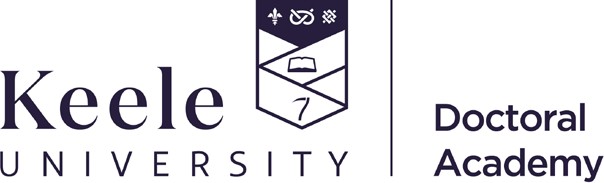 PGR STUDENT: THESIS DEPOSIT AGREEMENTSignatures should either be written or electronic (i.e. a scanned .jpeg or .png image of the signature copied and pasted into the box provided). Typed names are not acceptable.March 2023 (v.2.0)Please email the completed form with the electronic copy/copies of your thesis to h.burton@keele.ac.uk or a.bateman@keele.ac.ukFor guidance on thesis deposit, refer to the PGR Handbook and online guidance.The personal information provided by you on this form will be processed in accordance with Keele University Library’s obligations under data protection legislation.Section A: Submission DetailsSection A: Submission DetailsSection A: Submission DetailsSection A: Submission DetailsAuthor:YearResearch Home:FMHS / HUMSS / NATSCIFMHS / HUMSS / NATSCIFMHS / HUMSS / NATSCIORCID iD https://orcid.org/ : ORCID iD https://orcid.org/ : ORCID iD https://orcid.org/ : ORCID iD https://orcid.org/ : Title of Thesis:Examination for the degree of:Section B: Access to ThesisI understand that the thesis (hereafter referred to as the “Work”), will be deposited in the University’s Research Repository and will be accessible to individuals and institutions, including automated agents, via the World Wide Web, in the way described below.I agree that Keele’s Research Repository administrators or their agents may, without changing content, translate the Work to any medium or format for the purpose of future preservation and accessibility.I agree that the Work may be made available for non-commercial research, private study, criticism, review and news reporting, illustration for teaching, and/or other educational purposes. For any other use, permission must be obtained from the author and no quotation may be published without proper acknowledgement.I understand that once the Work is deposited, a citation of the Work will always remain visible. Removal of the Work from the Research Repository may be made after discussion with the Repository administrators.I understand that the rights granted to Keele University and users of the Work through this agreement are entirely non-exclusive and royalty-free. I retain all rights in the Work in its present version or future versions.Section C: Inclusion of Third-Party Copyright MaterialSection C: Inclusion of Third-Party Copyright MaterialPlease cross one box to indicate which applies. Refer to the PGR Handbook and online guidance for more information.XI am depositing an electronic version of my full, final thesis. There are no copyright reasonsfor restricting access.I am depositing two versions of my thesis: a) An electronic version of my full, final thesis for secure storage. For copyright reasons, this version cannot be made available online. b) An edited electronic version of my thesis that is the same in all respects, apart from the removal of third-party copyright material where permission for its inclusion has not been granted. This edited version can be made available onlineI am depositing an electronic version of my full, final thesis. For copyright reasons, this version cannot be made available online. Removal of third-party copyright material orabridgement would compromise the thesis. I agree that Keele University Library mayprovide access to this version to individual requesters provided their interest is of a non- commercial nature.Section D: Access RestrictionsSection D: Access RestrictionsSection D: Access RestrictionsOnly complete this section if you have a valid reason to restrict access to your thesis. Refer to the PGR Handbook and online guidance for more information.Only complete this section if you have a valid reason to restrict access to your thesis. Refer to the PGR Handbook and online guidance for more information.Only complete this section if you have a valid reason to restrict access to your thesis. Refer to the PGR Handbook and online guidance for more information.I wish to delay online access to my thesis until:[DATE][DATE]Please indicate the reason for the restriction.Please indicate the reason for the restriction.XThe thesis is due for publication, or I am actively seeking to publish this material.The thesis is due for publication, or I am actively seeking to publish this material.Release of the material would prejudice substantially the commercial interests of any person.Release of the material would prejudice substantially the commercial interests of any person.The thesis includes information that was obtained under a promise of confidentiality.The thesis includes information that was obtained under a promise of confidentiality.Release of the material might endanger the health and safety of an individual.Release of the material might endanger the health and safety of an individual.Section E: WarrantiesSection E: WarrantiesSection E: WarrantiesSection E: WarrantiesI agree as follows:I agree as follows:I agree as follows:I agree as follows:That I am depositing the version of record of my Work. This is the version on which the examiners based their recommendation for the award of the degree.That I am the author and owner of the copyright in the Work and/or I have the authority of the authors and owners of the copyright in the Work to make this agreement and to grant Keele University the right to make available the Work in the way described above.That I have exercised reasonable care to ensure that the Work is original and does not, to the best of my knowledge, break any UK law or infringe any third party’s copyright or other Intellectual Property Right.That Keele University does not hold any obligation to take legal action on behalf of the Depositor, or other rights holders, in the event of breach of intellectual property rights, or any other right, in the Work.That I am depositing the version of record of my Work. This is the version on which the examiners based their recommendation for the award of the degree.That I am the author and owner of the copyright in the Work and/or I have the authority of the authors and owners of the copyright in the Work to make this agreement and to grant Keele University the right to make available the Work in the way described above.That I have exercised reasonable care to ensure that the Work is original and does not, to the best of my knowledge, break any UK law or infringe any third party’s copyright or other Intellectual Property Right.That Keele University does not hold any obligation to take legal action on behalf of the Depositor, or other rights holders, in the event of breach of intellectual property rights, or any other right, in the Work.That I am depositing the version of record of my Work. This is the version on which the examiners based their recommendation for the award of the degree.That I am the author and owner of the copyright in the Work and/or I have the authority of the authors and owners of the copyright in the Work to make this agreement and to grant Keele University the right to make available the Work in the way described above.That I have exercised reasonable care to ensure that the Work is original and does not, to the best of my knowledge, break any UK law or infringe any third party’s copyright or other Intellectual Property Right.That Keele University does not hold any obligation to take legal action on behalf of the Depositor, or other rights holders, in the event of breach of intellectual property rights, or any other right, in the Work.That I am depositing the version of record of my Work. This is the version on which the examiners based their recommendation for the award of the degree.That I am the author and owner of the copyright in the Work and/or I have the authority of the authors and owners of the copyright in the Work to make this agreement and to grant Keele University the right to make available the Work in the way described above.That I have exercised reasonable care to ensure that the Work is original and does not, to the best of my knowledge, break any UK law or infringe any third party’s copyright or other Intellectual Property Right.That Keele University does not hold any obligation to take legal action on behalf of the Depositor, or other rights holders, in the event of breach of intellectual property rights, or any other right, in the Work.Signature:[DATE]Address:Non-Keele Email Address:Non-Keele Email Address: